Treaty of Waitangi Scavenger Hunt – World Book Kids Learn more about the Treaty of Waitangi on the World Book Web.  Find It! 1. The Treaty of Waitangi was an agreement between who?________________________________________________________________ 2. What did the agreement make New Zealand?  ________________________________________________________________ 3. When was the agreement signed?________________________________________________________________ 4. Who arranged the terms of the agreement?________________________________________________________________ 5. What did the United Kingdom receive from the agreement?  ________________________________________________________________________________________________________________________________6. What did the Māori achieve?________________________________________________________________________________________________________________________________7. What happened on May 21, 1840?________________________________________________________________8. How is the treaty viewed to many people in New Zealand? ________________________________________________________________Did you know?New Zealand was governed by New South Wales in Australia until it became its own colony in 1841.Since the 1840's, Māori had protested government violations of the Treaty of Waitangi. In 1975, the New Zealand government established the Waitangi Tribunal to investigate these claims. Since then, the government has returned some lands to Māori groups.Learn More! Learn more about William Hobson here: http://www.worldbookonline.com/kids/home#article/ar833381Learn more about the Treaty of Waitangi on Student:http://www.worldbookonline.com/student/article?id=ar747377 View a Timeline of New Zealand’s history, here: http://www.worldbookonline.com/wbtimelines/viewtimelines?source=WB&timelineId=52fc5f607fa57cac1bf1b723 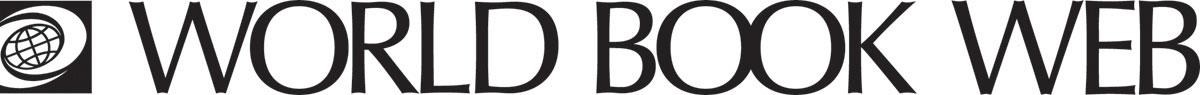 Answer Key The Treaty of Waitangi was an agreement between native Māori people of New Zealand and the British government.The agreement made New Zealand a colony of the United Kingdom. The agreement was signed on February 6, 1840.William Hobson, a British Naval Officer arranged the terms of the Treaty.The treaty gave the United Kingdom the right to govern New Zealand.The treaty gave the Māori ownership of all their lands and granted Māori rights as British citizens. On May 21, 1840, New Zealand officially became a British colony. Many New Zealanders view the Treaty of Waitangi as the nation’s founding document. 